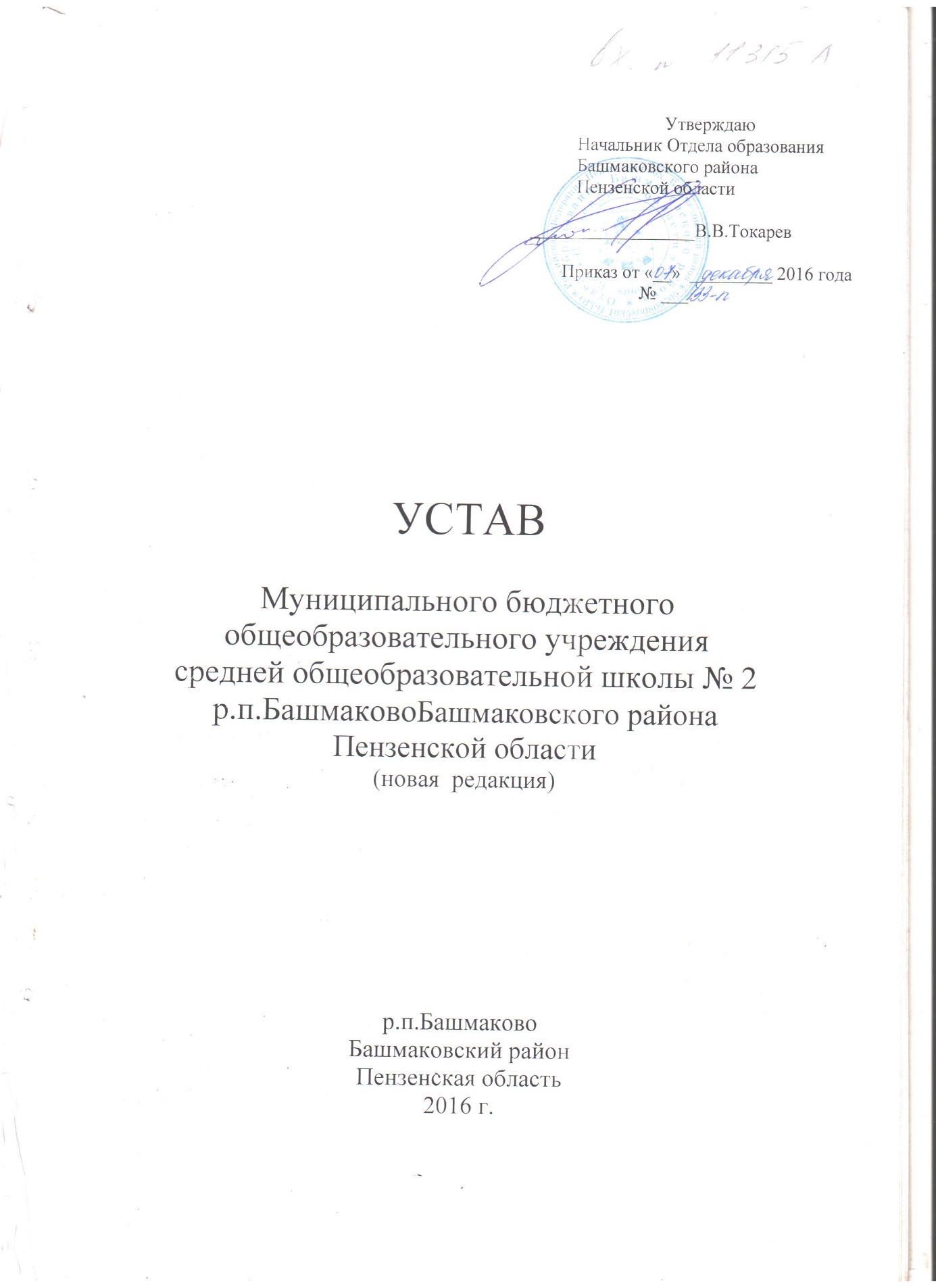 Новая редакция Устава разработана с целью привидения уставных документов Муниципального бюджетного общеобразовательного учреждения средней  общеобразовательной школы №2 р.п. Башмаково Башмаковского района Пензенской области в соответствие с требованиями Федерального Закона «Об образовании в Российской Федерации», Федеральных законов с последующими их изменениями1. ОБЩИЕ ПОЛОЖЕНИЯ1.1. Настоящий Устав регулирует деятельность муниципального бюджетного образовательного учреждения cредней  общеобразовательной школы №2 р.п. Башмаково Башмаковского района Пензенской области, далее именуемого «Учреждение», созданного в целях реализации прав граждан на образование, гарантии общедоступности и бесплатности начального общего, основного общего, среднего общего образования. Новая редакция Устава принята в целях приведения его в соответствие с действующим законодательством Российской Федерации.1.2 Муниципальное бюджетное общеобразовательное учреждение средняя общеобразовательная школа №2 р.п.Башмаково Башмаковского района Пензенской области  (далее именуется - Школа) является некоммерческим учреждением создана Решением Башмаковского райисполкома от 30.08.1991 г. №167 в целях организации обучения, воспитания и развития учащихся в   р.п.Башмаково.В 2003 году муниципальная средняя общеобразовательная школа №2 п.г.т. Башмаково Башмаковского района Пензенской области переименована на Муниципальное образовательное  учреждение среднюю общеобразовательную школу №2 п.г.т. Башмаково  Башмаковского района Пензенской области (основание: приказ Отдела образования Башмаковского района Пензенской области №169-п от 23.12.2003)В 2006 году Муниципальное образовательное учреждение средняя общеобразовательная школа №2 п.г.т. Башмаково Башмаковского района Пензенской области переименовано на Муниципальное общеобразовательное учреждение среднюю общеобразовательную школу №2 р.п.Башмаково (основание: приказ Отдела образования Башмаковского района Пензенской области №11-п от 20.01.2006).В 2011 году Муниципальное общеобразовательное учреждение средняя  общеобразовательная школа №2 р.п.Башмаково переименовано в Муниципальное бюджетное общеобразовательное учреждение среднюю общеобразовательную школу № 2 р.п. Башмаково Башмаковского района Пензенской области (основание: приказ Отдела образования Башмаковского района Пензенской области  16.03.2011г. №43-п).В 2014 году Постановлением от 26.03.2014 года №127-п «О  реорганизации муниципальных образовательных учреждений Башмаковского района Пензенской области», Приказом Отдела образования Башмаковского района и от 27.03.2014г. №46-п «О реорганизации Муниципальных образовательных учреждений Башмаковского района Пензенской области» принято решение реорганизовать Муниципальное бюджетное общеобразовательное учреждение среднюю общеобразовательную школу №2 р.п. Башмаково Пензенской области путем присоединение к нему Муниципального бюджетного общеобразовательного учреждения основной общеобразовательной школы с. Кандиевка Башмаковского района Пензенской области1.3 Полное наименование Школы: Муниципальное бюджетное общеобразовательное учреждение средняя общеобразовательная школа № 2 р.п. Башмаково Башмаковского района Пензенской области. Сокращенное наименование Школы: МБОУСОШ №2 р.п. Башмаково Башмаковского района Пензенской области.Место нахождения Школы:Юридический адрес: 442060, Пензенская область, р.п. Башмаково, ул. Губкина, д. 44а.Фактический адрес: 442060, Пензенская область, р.п. Башмаково ул. Губкина, д. 44а. 442060, Пензенская область, Башмаковский район, с.Кандиевка, ул. Школьная, дом 7.1.4. Организационно - правовая форма: муниципальное бюджетное учреждение, тип учреждения – бюджетное учреждение.  1.5. Тип образовательного Учреждения: общеобразовательное учреждение- образовательное учреждение, осуществляющая в качестве основной цели ее деятельности образовательную деятельность по образовательным программам начального общего, основного общего и среднего общего образования.Вид Учреждения: средняя общеобразовательная школа1.6. Учредителем Школы является  Отдел образования Башмаковского района Пензенской области (далее именуется – Учредитель). 1.7.В своей деятельности Школа руководствуется Конституцией Российской Федерации, федеральными конституционными законами, федеральными законами, указами и распоряжениями Президента Российской Федерации, постановлениями и распоряжениями Правительства Российской Федерации, нормативными правовыми актами федеральных органов исполнительной власти, Учредителя и настоящим Уставом, Законом Российской Федерации №273-ФЗ от 29.12.2012 года «Об образовании в Российской Федерации», Федеральным государственным образовательным стандартом начального общего образования, Федеральным государственным образовательным стандартом основного общего образования.Школа имеет самостоятельный баланс, осуществляет бухгалтерский учет и предоставляет информацию о своей деятельности органам государственной статистики и налоговым органам, Учредителю и иным лицам в соответствии с законодательством Российской Федерации.1.8. Имущество Школы находится у нее на праве оперативного управления.Учреждение имеет печать со своим полным наименованием, штампы, бланки, вывеску.Учреждение вправе от своего имени заключать договора в соответствии с Федеральным законом от 05.04.2013 №44-ФЗ «О контрактной системе в сфере закупок товаров, работ, услуг для обеспечения государственных и муниципальных нужд», приобретать имущественные и личные неимущественные права и исполнять обязанности, быть истцом, ответчиком в суде, а также открывать лицевой и внебюджетный счета в органе федерального казначейства в установленном законом порядке.1.9 Школа может иметь гражданские права, соответствующие целям деятельности, предусмотренные настоящим Уставом, и нести связанные с этой деятельностью обязанности.Правоспособность юридического лица возникает у Школы с момента ее государственной регистрации в качестве юридического лица и прекращается в момент ее ликвидации.1.10. Право осуществлять образовательную деятельность возникает с момента получения Школой необходимой лицензии.Школа в порядке, установленном законодательством Российской Федерации, проходит государственную аккредитацию.Право на выдачу выпускникам Школы документа государственного образца о соответствующем уровне образования, возникает у Школы с момента ее государственной аккредитации, подтвержденной свидетельством о государственной аккредитации, если иное не предусмотрено Законом РФ «Об образовании в Российской Федерации».1.11. Школа может вступать в образовательные, педагогические, научные и другие объединения (ассоциации, союзы), создаваемые в целях развития и совершенствования образования и воспитания детей, и принимать участие в олимпиадах, конференциях, иных формах сотрудничества.1.12. Основой получения образования в Школе в рамках конкретной основной общеобразовательной программы является федеральный государственный образовательный стандарт.1.13. Медицинское обслуживание обучающихся осуществляется учреждением здравоохранение, расположенном на территории муниципалитета.  Школы несет ответственность за проведение лечебно-профилактических мероприятий, соблюдение санитарно-гигиенических норм, режим и качество питания обучающихся.Школа предоставляет соответствующее помещение для работы закрепленного медицинского персонала.1.14. Питание в школе осуществляется в школьной столовой, обслуживается штатными работниками школы и работниками ЦПОУ. 1.15. В Школе не допускаются создание и деятельность организационных структур политических партий, общественно-политических и религиозных движений и организаций (объединений).1.16. Муниципальное бюджетное общеобразовательное учреждение средняя общеобразовательная школа №2 р.п. Башмаково Башмаковского района Пензенской области имеет филиал Муниципального бюджетного общеобразовательного учреждения средней общеобразовательной школы №2 р.п.Башмаково Башмаковского района Пензенской области. 1.17. Медицинское обслуживание в филиале МБОУСОШ №2 р. п .БашмаковоБашмаковского района Пензенской области регламентируется локальным актом (Положение о филиале Муниципального бюджетного общеобразовательного учреждения средней общеобразовательной школы №2 р.п. Башмаково Башмаковского района Пензенской области )1.18. Филиал не является юридическим лицом и осуществляет свои функции на основании Положения о филиале, заведующий филиала назначается приказом директора школы.1.19.  Полное название филиала: Филиал Муниципального бюджетного общеобразовательного учреждения средней общеобразовательной школы №2 р.п. Башмаково Башмаковского района Пензенской области: сокращенное название филиала: МБОУСОШ №2 р.п. Башмаково Башмаковского района Пензенской области.1.20. Место нахождения филиала:Юридический и фактический адрес филиала:  Муниципальное бюджетное общеобразовательное учреждение средняя общеобразовательная школа №2 р.п Башмаково Башмаковского района Пензенской области с. Кандиевка, 442060, ул. Школьная дом 7 Башмаковский район,  Пензенская область.1.21. Отношение между филиалом и Школой определяется Договором, заключенным между ними, в соответствии с законодательством Российской Федерации.1.22. Филиал приобретает право на образовательную деятельность и льготы, предоставляемые законодательством Российской Федерации, с момента выдачи ему лицензии (разрешения). Филиал осуществляет функцию по реализации образовательных программ дошкольного начального общего и основного общего образования.1.23. Филиал проходит  в установленном законом Российской Федерации №273-ФЗ от 29.12.2012  «Об образовании в Российской Федерации» порядке лицензирование и государственную аккредитацию.2.  ОСНОВНЫЕ ЦЕЛИ,  ЗАДАЧИ.ПРЕДМЕТ ДЕЯТЕЛЬНОСТИИ ОТВЕТСТВЕННОСТЬ ШКОЛЫ2.1. Предметом деятельности Школы является реализация образовательных программ. 2.2. В Школе реализуются следующие образовательные программы:2.2.1. Общеобразовательные программы (основные, адаптированные):          -дошкольного общего образования  начального общего образования;основного общего образования;среднего общего образования;Реализация указанных программ в рамках федеральных государственных образовательных стандартов осуществляется бесплатно.Учреждение вправе осуществлять образовательную деятельность по адаптированным основным общеобразовательным программам, по дополнительным общеразвивающим программам.2.2. Основными целями деятельности Школы являются:- формирование общей культуры личности обучающихся на основе усвоения обязательного минимума содержания общеобразовательныхпрограмм; - создание условий для развития самостоятельной гармонично развитой личности, способной адаптироваться к жизни современного общества и изменяющимся условиям социума;- формирование здорового образа жизни; воспитание у обучающихся гражданственности, трудолюбия, любви к семье, окружающей природе, Родине, терпимости к людям, уважения к правам и свободам человека и гражданина, бережного отношения к окружающей среде;- создание у обучающихся основы для осознанного выбора и последующего освоения профессиональных образовательных программ;- обеспечение непрерывности начального, основного и среднего общего образования.- обеспечение равных возможностей получения качественного начального общего образования;- духовно-нравственного развития и воспитания обучающихся на ступени начального общего образования, становление их гражданской идентичности как основы развития гражданского общества;- преемственности основных образовательных программ дошкольного, начального общего, основного общего, среднего общего; - сохранения и развития культурного разнообразия и языкового наследия многонационального народа Российской Федерации, права на изучение родного языка, возможности получения начального общего образования на родном языке, овладения духовными ценностями и культурой многонационального народа России; - единства образовательного пространства Российской Федерации в условиях многообразия образовательных систем и видов образовательных учреждений; - демократизации образования и всей образовательной деятельности, в том числе через развитие форм государственно-общественного управления, расширение возможностей для реализации права выбора педагогическими работниками методик обучения и воспитания, методов оценки знаний обучающихся, воспитанников, использования различных форм образовательной деятельности обучающихся, развития культуры образовательной среды образовательного учреждения;  - формирования критериальной оценки результатов освоения обучающимися основной образовательной программы начального общего образования, деятельности педагогических работников, образовательных учреждений, функционирования системы образования в целом;- условий для эффективной реализации и освоения обучающимися основной образовательной программы начального общего образования, в том числе обеспечение условий для индивидуального развития всех обучающихся, в особенности тех, кто в наибольшей степени нуждается в специальных условиях обучения, – одаренных детей и детей с ограниченными возможностями здоровья.2.3. Основными задачами Школы являются: - обеспечение общего образования, установленного федеральными государственными образовательными стандартами для общеобразовательных школ, на уровне, соответствующем развитию науки;- обеспечение охраны здоровья обучающихся;- создание благоприятных условий для разностороннего развития личности, в том числе возможности удовлетворения потребности обучающегося в самообразовании и получении дополнительного образования;- подготовка выпускников Школы к осознанному выбору профессии, самостоятельному обучению в образовательных учреждениях профессионального образования;- взаимодействие с семьей обучающегося для полноценного развития личности;- воспитание и развитие качеств личности, отвечающих требованиям информационного общества, инновационной экономики, задачам построения демократического гражданского общества на основе толерантности, диалога культур и уважения многонационального, поликультурного и поликонфессионального состава российского общества;             - переход к стратегии социального проектирования и конструирования в системе образования на основе разработки содержания и технологий образования, определяющих пути и способы достижения социально желаемого уровня (результата) личностного и познавательного развития обучающихся;             - ориентацию на результаты образования как системообразующий компонент Стандарта, где развитие личности обучающегося на основе усвоения универсальных учебных действий,  познания и освоения мира составляет цель и основной результат образования;            - признание решающей роли содержания образования, способов организации  образовательной деятельности и взаимодействия участников образовательных отношений в достижении целей личностного, социального и познавательного развития обучающихся;             - учет индивидуальных возрастных, психологических и физиологических особенностей обучающихся, роли и значения видов деятельности и форм общения для определения целей образования и воспитания и путей их достижения;            - обеспечение преемственности дошкольного, начального общего, основного и среднего общего образования;              - разнообразие организационных форм и учет индивидуальных особенностей каждого обучающегося (включая одаренных детей и детей с ограниченными возможностями здоровья), обеспечивающих рост творческого потенциала, познавательных мотивов, обогащение форм взаимодействия со сверстниками и взрослыми в познавательной деятельности;            - гарантированность достижения планируемых результатов освоения основной образовательной программы начального общего, основного общего, среднего общего  образования, что и создает основу для самостоятельного успешного усвоения обучающимися новых знаний, умений, компетенций, видов и способов деятельности.2.4. Школа несет в установленном законодательством Российской Федерации порядке ответственность за:- качество образования  учащихся и его соответствие федеральным государственным образовательным стандартам;-вариативность содержания образовательных программ соответствующего уровня образования, возможность формирования программ различных уровня сложности и направленности с учетом образовательных потребностей и способностей обучающихся- реализацию образовательных, адаптированных программ в соответствии с учебным планом, годовым календарным учебным графиком и расписаниями занятий; - организацию образовательных отношений в соответствии с требованиями охраны жизни и здоровья обучающихся и работников Школы;- невыполнение обязательств по охране труда, предусмотренных коллективными договорами и соглашениями, трудовыми договорами (контрактами), или препятствующих деятельности представителей органов государственного надзора и контроля за соблюдением требований охраны труда, а также органов общественного контроля;- нарушение требований пожарной безопасности;-адекватность применяемых форм, методов и средств организации образовательных отношений процесса возрастным психофизиологическим особенностям, склонностям, способностям, интересам, обучающихся;- жизнь и здоровье обучающихся и работников Школы во время образовательных отношений;- нарушение прав и свобод обучающихся, работников Школы;- выполнение иных функций, отнесенных к ее компетенции.3.  ОСНОВНЫЕ ХАРАКТЕРИСТИКИ ОРГАНИЗАЦИИ ОБРАЗОВАТЕЛЬНЫХ ОТНОШЕНИЙ3.1. Обучение и воспитание в Школе ведется на русском языке.3.2. Организация образовательных отношений  в Школе  регламентируется годовым календарным учебным графиком, учебным планом (в соответствии с базисным учебным планом) и расписанием занятий, разрабатывается и утверждается Школой самостоятельно.  Учебные нагрузки и режим занятий обучающихся определяются локальным актом школы соответствии с действующим законодательством.            Обучение в учреждении осуществляемую образовательную деятельность с учетом потребностей, возможностей личности и в зависимости от объема обязательных занятий педагогического работника с обучающимися осуществляется в очной форме, очно -заочной.Обучающиеся, осваивающие основную образовательную программу в форме самообразования или семейного образования, вправе пройти экстерном промежуточную государственную итоговую аттестацию в учреждении, осуществляющую образовательную деятельность по соответствующей имеющей государственную аккредитацию образовательной программе.Форма получения общего образования и форма обучения по конкретной общеобразовательной программе определяются Школой и родителями (законными представителями) несовершеннолетнего обучающегося. При выборе родителями (законными представителями) несовершеннолетнего обучающегося формы получения общего образования и формы обучения учитывается мнение ребенка.При выборе родителями (законными представителями) детей формы получения общего образования в форме семейного образования родители (законные представители) информируют об этом выборе Учредителя.3.3. Правила приема и отчисления обучающихся.3.3.1. Правила приема детей в Школу на уровни начального образования, основного общего, среднего общего образования действует в соответствии с действующим законодательством Российской Федерации и локальными нормативными актами школы3.3.2 Дети с ограниченными возможностями здоровья принимаются на обучение по адаптированной основной общеобразовательной программе только с согласия  родителей (законных представителей) на основании рекомендаций психолого-медико-педагогической комиссии. и положения об организации образования детей с ограниченными возможностями здоровья. Образование  обучающихся с ограниченными возможностями здоровья может быть организованно как совместно с другими обучающимися так и в отдельных классах3.3.3. Зачисление в Школу оформляется приказом директора на основании представленных документов, утвержденных локальным актом школы: «Положение о приеме,переводе и отчислении обучающихся из муниципальных общеобразовательных учреждений»3.3.4. Порядок и основания отчисления обучающихся, регламентируется локальным актом школы и действующим законодательством. 3.3.5. Продолжительность обучения на каждом этапе обучения.Школа осуществляет образовательные отношения в соответствии с уровнями общеобразовательных программ общего образования: - начальное общее образование - нормативный срок освоения 4 года (1-4 классы); - основное общее образование - нормативный срок освоения 5 лет (5-9 классы); - среднее общее образование - нормативный срок освоения 2 года (10-11 классы).	3.3.6. Система оценок при промежуточной аттестации, формы и порядок ее проведения, регламентируется локальным актом: «О формах, сроках и порядке проведения промежуточной аттестации обучающихся» и действующим законодательством.3.3.7. Итоговая аттестация обучающихся осуществляется в соответствии с Положением о государственной (итоговой) аттестации выпускников общеобразовательных учреждений, утвержденным Министерством образования и науки Российской Федерации, Положением о государственной (итоговой) аттестации выпускников общеобразовательных учреждений школы в соответствии с действующим законодательством.3.3.8 Выпускники, достигшие особых успехов при освоении образовательной программы среднего общего образования, успешно прошедшие государственную итоговую аттестацию награждаются медалью «За особые успехи в учении», похвальными грамотами в соответствиис положением о медалях, утвержденного локальным актом школы в соответствии с действующим законодательством.3.3.9. Порядок перевода обучающихся в следующие классы регламентируются локальным актом школы в соответствии с действующим законодательством.3.3.10.Выпускникам, успешно прошедшим  государственную (итоговую), аттестацию выдается документ государственного образца об уровне образования, заверенный печатью Школы.3.3.11. Лицам, не завершившим образования данного уровня, не прошедшим государственную (итоговую)  аттестацию или получившим на государственной (итоговой) аттестации неудовлетворительные результаты, выдается справка установленного образца об обучении в Школе. Лица, не прошедшие государственную (итоговую) аттестацию, вправе пройти ее  повторно  не ранее чем через год 3.3.12. Режим занятий обучающихся осуществляется с годовым календарным графиком, утвержденным директором школы, который согласовывается с Учредителем3.13. Дополнительные образовательные услуги.3.13.1. Школа имеет право оказывать дополнительные образовательные услуги( в том числе и платные),  в соответствии с законодательством Российской Федерации и настоящим Уставом.3.13.2 Платные образовательные услуги не могут быть оказаны вместо образовательной деятельности, финансовое обеспечение которой осуществляется за счёт бюджетных ассигнований федерального бюджета, бюджетов Пензенской области, муниципального образования Башмаковский район.3.13.3. Перечень платных дополнительных образовательных услуг и порядок их предоставления регламентируется соответствующим локальным актом Школы.3.13.4. Информация о платных дополнительных образовательных услугах и порядке их оказания предоставляется родителями (законными представителями) в полном объеме на основании закона РФ «О защите прав потребителей».4. ИМУЩЕСТВО, ФИНАНСОВАЯ И ХОЗЯЙСТВЕННАЯ ДЕЯТЕЛЬНОСТЬ ШКОЛЫ          4.1. Источниками формирования имущества Школы являются:  - имущество, закрепленное за ним на праве оперативного управления или приобретенное Школой на средства, выделенные ему учредителем на приобретение этого имущества;         - инвестиции из бюджета муниципального образования Башмаковский район;         - средства от деятельности, приносящей доход;         - средства добровольных (целевых) взносов и пожертвований юридических и физических лиц (в том числе иностранных);         - иные источники, не запрещенные действующим законодательством.         4.2. Имущество Школы закрепляется за ним на праве оперативного управления в соответствии с Гражданским кодексом Российской Федерации. Собственником имущества Школы является муниципальное образование Башмаковский район.         4.3. Земельный участок, необходимый для выполнения Школой своих уставных задач, предоставляется ему на праве постоянного (бессрочного) пользования.4.4. Школа владеет, пользуется и распоряжается закрепленным за ним на праве оперативного управления имуществом в соответствии с законодательством, настоящим Уставом.4.5. Средства от деятельности, приносящей доходы, а также средства, полученные в результате пожертвований российских и иностранных юридических и физических лиц, и приобретенное за счет этих средств имущество поступают в самостоятельное распоряжение Школы, учитываются на отдельном балансе и используются для достижения целей, ради которых создана Школа.        4.6. Финансовое обеспечение выполнения муниципального задания Школой осуществляется в виде субсидий из соответствующего бюджета бюджетной системы Российской Федерации.        4.7. Финансовое обеспечение выполнения муниципального задания осуществляется с учетом расходов на содержание недвижимого имущества и особо ценного движимого имущества, закрепленных за Школой учредителем или приобретенных Школой за счет средств, выделенных ему учредителем на приобретение такого имущества, расходов на уплату налогов, в качестве объекта налогообложения, по которым признается соответствующее имущество, в том числе земельные участки.        4.8. В случае сдачи в аренду с согласия учредителя недвижимого имущества и особо ценного движимого имущества, закрепленного за Школой учредителем или приобретенного Школой за счет средств, выделенных ему учредителем на приобретение такого имущества, финансовое обеспечение содержания такого имущества учредителем не осуществляется.        4.9. Финансовое обеспечение осуществления Школой полномочий по исполнению публичных обязательств осуществляется в порядке, установленном администрацией муниципального образования Башмаковский район.        4.10. Школа осуществляет операции с поступающими ему в соответствии с законодательством Российской Федерации средствами через лицевые счета, открываемые в территориальном органе Федерального казначейства или финансовом органе муниципального образования в соответствии с положениями Бюджетного кодекса РФ.        Школа осуществляет операции по расходованию бюджетных средств в соответствии с планом финансово-хозяйственной деятельности, ведущийся в соответствии с Бюджетным Кодексом РФ.        4.11. Школа без согласия собственника не вправе распоряжаться особо ценным движимым имуществом, закрепленным за ним собственником или приобретенным Школой за счет средств, выделенных ему собственником на приобретение такого имущества, а также недвижимым имуществом.        Под особо ценным движимым имуществом понимается движимое имущество, без которого осуществление Школойиное не предусмотрено настоящим Уставом.        Школа вправе осуществлять приносящую доходы деятельность лишь постольку, поскольку это служит достижению целей, ради которых оно создано, и соответствующую этим целям, при условии, что такая деятельность указана в настоящем Уставе. Доходы, полученные от такой деятельности, и приобретенное за счет этих доходов имущество поступают в самостоятельное распоряжение Школы.        4.12. Крупная сделка может быть совершена Школой только с предварительного согласия органа, осуществляющего функции и полномочия учредителя Школой.Крупной сделкой признается сделка или несколько взаимосвязанных сделок, связанная с распоряжением денежными средствами, отчуждением иного имущества (которым в соответствии с федеральным законом Школа вправе распоряжаться самостоятельно), а также с передачей такого имущества в пользование или в залог при условии, что цена такой сделки либо стоимость отчуждаемого или передаваемого имущества превышает 10 процентов балансовой стоимости активов Школы, определяемой по данным его бухгалтерской отчетности на последнюю отчетную дату.         Крупная сделка, совершенная с нарушением указанных требований может быть признана недействительной по иску Школы или его учредителя, если будет доказано, что другая сторона в сделке знала или должна была знать об отсутствии предварительного согласия учредителя Школы.Директор Школы несет перед Школой ответственность в размере убытков, причиненных Школе в результате совершения крупной сделки с нарушением указанных требований, независимо от того, была ли эта сделка признана недействительной.         4.13. Школа не вправе размещать денежные средства на депозитах в кредитных организациях, а также совершать сделки с ценными бумагами, если иное не предусмотрено федеральными законами.        4.14. В случае, если заинтересованное лицо имеет заинтересованность в сделке, стороной которой является или намеревается быть Школа, а также в случае иного противоречия интересов указанного лица и Школы в отношении существующей или предполагаемой сделки, сделка должна быть одобрена органом, осуществляющим функции и полномочия учредителя.        4.15. Школа отвечает по своим обязательствам всем находящимся у него на праве оперативного управления имуществом как закрепленным за ним собственником имущества, так и приобретенным за счет доходов, полученных от приносящей доход деятельности, за исключением особо ценного движимого имущества, закрепленного за Школой собственником этого имущества или приобретенного Школой за счет выделенных собственником имущества средств, а также недвижимого имущества. Собственник имущества Школы не несет ответственности по обязательствам Школы.        4.16. Школа  вправе с согласия учредителя вносить денежные средства и иное имущество в уставный (складочный) капитал других юридических лиц или иным образом передавать это имущество другим юридическим лицам в качестве их учредителя или участника.       4.17. Учредитель вправе изъять излишнее, неиспользуемое либо используемое не по назначению имущество, закрепленное за Школой на праве оперативного управления, и распорядиться им по своему усмотрению.      4.18. При ликвидации Школы всё находящееся у нее имущество возвращается его собственнику в установленном законном порядке.4.19. Учет имущества Школы и контроль за использованием имущества.Имущество Школы подлежит бухгалтерскому, статистическому и другим видам учета и отчетности в соответствии с законодательством Российской Федерации.        4.20. Школа обязана представлять Учредителю установленную для бюджетных учреждений отчетность, в сроки и по форме, определенными Учредителем. Учредитель осуществляет контроль за учетом и использованием предоставленного им Школе имущества. Общий контроль за финансовой и хозяйственной деятельностью Школы осуществляют уполномоченные органы в соответствии с законодательством Российской Федерации.4.21. Финансирование Школы.4.22. Финансирование Школы осуществляется на основе государственных нормативов в расчете на одного обучающегося. Финансирование в части расходов на оплату труда работников Школы, расходов на учебные пособия, технические средства обучения, расходные материалы осуществляется из средств бюджета Пензенской области посредством выделения субвенций.Финансовое обеспечение бюджетного учреждения производится за счет средств бюджета Башмаковского района Пензенской области и иных средств, приносящей  доход деятельности. Использование бюджетных средств и средств иного дохода деятельности, осуществляется на основе утвержденного плана финансово-хозяйственной деятельности. Доходы бюджетного учреждения формируются за счет:- средств бюджета Башмаковского района;- доходов от платных услуг; (работа игрового компьютерного клуба, услуги Интернета, работа оздоровительных секций для взрослых, использование копировальной техники)- доходов подсобных хозяйств;- доходов от столовой;- целевых поступлений;- доходов от редакционно-издательской и полиграфической деятельности;-средств, поступающих от сдачи в аренду имущества, закрепленного загосударственными организациями.При исполнении плана финансово-хозяйственной деятельности учреждение самостоятельно в расходовании средств, полученных от иного вида, приносящей доход деятельности.  Школа имеет право на:- своевременное получение и использование бюджетных средств в соответствии с утвержденной бюджетной росписью;- своевременное доведение уведомлений  о бюджетных ассигнованиях и лимитах бюджетных обязательств.Школа обязана:- своевременно подавать бюджетные заявки или иные документы, подтверждающие право на получение бюджетных средств и средств от иного вида, приносящей доход деятельности;- эффективно использовать бюджетные средства в соответствии с их целевым назначением;- обеспечивать исполнение своих обязательств в пределах доведенных до него лимитов бюджетных обязательств и средств, полученных в установленном порядке от  иного вида приносящей доход деятельности;- вести бюджетный учет и представлять бюджетную отчетность в порядке, установленном Министерством финансов РФ для бюджетных учреждений;- своевременно представлять  отчет и иные сведения об использовании бюджетных средств и иного вида, приносящий доход деятельности.Финансирование расходов на содержание зданий и сооружений, коммунальных расходов и обустройство прилегающих к Школе территорий осуществляется Учредителем из средств  муниципального бюджета4.23. Источниками формирования имущества и финансовых средств Школы являются:- субвенции из средств бюджета Пензенской области;- средства муниципального бюджета Башмаковского района;- имущество, переданное Школе на праве оперативного управления;- добровольные пожертвования родителей, других физических и юридических лиц;- целевые взносы физических и юридических лиц, в том числе и иностранных;- доход от платных образовательных услуг;- другие источники в соответствии с законодательством Российской Федерации.4.24. Школа имеет право: - пользоваться услугами бухгалтерии Учредителя или его структурного подразделения в части ведения бюджетного, налогового и бухгалтерского учета, кассовых и расчетных операций по бюджетным средствам и средствам, полученным от разрешенной деятельности, приносящей доход;- приобретать, арендовать, заказывать в производство оборудование и другие материальные ресурсы, заключать договоры с любыми хозяйствующими субъектами, действующими в соответствии с законодательством, гражданами, их объединениями, производить оплату работ (услуг) по безналичному и наличному расчету в соответствии с законодательством Российской Федерации и в порядке, установленном Учредителем;- участвовать в создании объединений c другими образовательными, научными и прочими организациями и учреждениями. 4.25. Налогообложение Школы.Школа уплачивает налоги в соответствии с законодательством Российской Федерации.5. УПРАВЛЕНИЕ ШКОЛОЙ5.1 Управление Школой осуществляется в соответствии с законодательством Российской Федерации и настоящим Уставом на принципах демократичности, приоритета общечеловеческих ценностей, охраны жизни и здоровья человека, свободного развития личности и основывается на принципах единоначалия и самоуправления.5.2. Учредитель в рамках своей компетенции имеет право:5.2.1. Организовать предоставление общедоступного и бесплатного начального общего, основного общего, среднего общего образования по основным общеобразовательным программам (за исключением полномочий по финансовому обеспечению реализации основных общеобразовательных программ в соответствии с федеральными государственными образовательными стандартами).5.2.2. Выступать инициатором реорганизации или ликвидации Школы.5.2.3. Утверждать Устав Школы, дополнения и изменения к нему. 5.2.4. Формировать и утверждать муниципальное задание на оказание муниципальных услуг (выполнение работ) юридическим и физическим лицам (далее – муниципальное задание) в соответствии с предусмотренным Уставом Школы основным видам деятельности.5.2.5. Обеспечить содержание зданий и сооружений Школы, обустройство прилегающих к ним территорий5.2.6. Согласовывать программы развития Школы.5.2.7. Оформлять разрешение на открытие лицевого счета по учету средств, полученных от иной приносящей доход деятельности.            5.2.8.Определение порядка составления и утверждения плана финансово  хозяйственной деятельности Школы в соответствии с требованиями, установленными действующим законодательством.5.2.9. Осуществлять иные полномочия в соответствии с действующим законодательством Российской Федерации.5.3. Трудовой коллектив составляют все работники Школы. Полномочия трудового коллектива Школы осуществляются Общим собранием трудового коллектива. Собрание считается правомочным, если на нем присутствует не менее 2/3 списочного состава работников школы.5.3.1. Компетенция Общего собрания трудового коллектива Школы.5.3.2. Общее собрание трудового коллектива Школы имеет право:разрабатывать предложения для внесения изменений в коллективный договор в установленном порядке;принимать Устав Школы и представлять его на утверждение;обсуждать поведение или отдельные поступки членов коллектива и принимать решения о вынесении общественного порицания в случае виновности.5.4. Высшим органом самоуправления является Управляющий Совет Школы, который действует в соответствии с положением об Управляющем Совете школы5.4.1. Локальные акты управляющего совета Школы, принятые в пределах его компетенции  в соответствии с законодательством Российской Федерации и утвержденные приказом директора, обязательны для всех членов коллектива Школы, родителей (законных представителей) и обучающихся.5.5 Методическое руководство деятельностью Школы осуществляет Педагогический совет Школы, в который входят все педагогические работники Школы, а также Председатель управляющего совета Школы, который действует в соответствии с Положением « О педагогическом совете».5.5.1 Директор Школы входит в состав Педагогического совета Школы по должности и является его председателем. Педагогический совет избирает из своего состава секретаря5.5.2. К полномочиям педагогического совета относятся:-  обсуждение и принятие учебных планов и программ;- определение основных  направлений педагогической деятельности;- рекомендации к утверждению индивидуальных учебных планов;- решение вопросов о приеме, переводе и выпуске обучающихся, освоивших образовательные программы, соответствующие лицензии Школы;- обсуждение вопросов успеваемости, поведения и аттестации обучающихся;- организация работы по повышению квалификации педагогических работников, развитию их творческих инициатив, распространению передового опыта, представление педагогических и других работников Школы к различным видам поощрений;- принятие локальных актов в пределах своей компетенции.5.6. Школа имеет право создавать родительский комитет для содействия администрации учреждения в обеспечении оптимальных условий для организации образовательных отношений, в организации и проведении общешкольных мероприятий, в защите законных прав и интересов обучающихся.Родительский комитет школы выбирается на общешкольном родительском собрании и действует в соответствии с Положением о родительском комитете.5.7. В Школе могут создаваться на добровольной основе органы ученического самоуправления для обсуждения вопросов, касающихся интересов обучающихся.5.8. Непосредственное руководство Школой осуществляет прошедший соответствующую аттестацию директор, назначаемый Учредителем.5.8.1.Директор несет ответственность перед обучающимися, родителями (законными представителями), государством, обществом и Учредителем за результаты своей деятельности в соответствии с функциональными обязанностями, предусмотренными квалификационными требованиями, трудовым договором и настоящим Уставом.5.8.2. Компетенция директора.Директор:организует образовательную и хозяйственную деятельность Школы;издает приказы, распоряжения по Школе и другие локальные акты Школы, обязательные к исполнению работниками Школы;выдает доверенности;без доверенности представляет Школу и действует от имени Школы;в установленном порядке заключает договоры с юридическими и физическими лицами;распоряжается имуществом и денежными средствами Школы в пределах прав, предоставленных ему настоящим Уставом, может открывать счета в кредитных организациях в порядке, установленном законодательством Российской Федерации;от имени Школы осуществляет действия по реализации прав владения, пользования и распоряжения имуществом (в соответствии с Уставом); принимает на работу, увольняет с работы и переводит сотрудников Школы с одной должности на другую в соответствии со статьями Трудового кодекса Российской Федерации;осуществляет расстановку кадров Школы в соответствии со штатным расписанием и несет ответственность за их квалификацию;утверждает должностные инструкции работников;приостанавливает решения управляющего совета Школы, приказы и распоряжения в случае их противоречия законодательству Российской Федерации;обеспечивает полноту и качество воинского учета граждан, пребывающих в запасе, и граждан, подлежащих призыву на военную службу, из числа работающих (обучающихся) в Школе; осуществляет иную деятельность в соответствии с законодательством Российской Федерации и Уставом.Директор несет ответственность за:нецелевое использование средств бюджета Пензенской области;принятие обязательств сверх доведенных лимитов бюджетных обязательств.5.8.3. Прием работников Школы осуществляется директор в соответствии с действующим законодательством. К педагогической деятельности не допускаются лица:  - лишенные права заниматься педагогической деятельностью в соответствии с вступившим в законную силу приговором суда;- имеющие или имевшие судимость, подвергающиеся или подвергавшиеся уголовному преследованию (за исключением лиц, уголовное преследование в отношении которых прекращено по реабилитирующим основаниям) за преступления против жизни и здоровья, свободы, чести и достоинства личности (за исключением незаконного помещения в психиатрический стационар, клеветы и оскорбления), половой неприкосновенности и половой свободы личности, против семьи и несовершеннолетних, здоровья населения и общественности нравственности, основ конституционного строя и безопасности государства, а также против общественной безопасности;- имеющие неснятую или погашенную судимость за умышленные тяжкие и особо тяжкие преступления. - признание недееспособными в установленном федеральным законом порядке.- имеющие заболевания, предусмотренные перечнем, утверждаемым федеральным органом исполнительной власти, осуществляющим функции по выработке государственной политики и нормативно – правовому регулированию в области здравоохранения.- ежегодно приказом директора Школы создается аттестационная комиссия из числа авторитетных преподавателей Школы, проводящая аттестацию педагогических работников на основании Положения об аттестации руководящих и педагогических работников, утверждаемого Министерством образования Российской Федерации.5.9. Совет отцов общеобразовательного учреждения является одной из форм самоуправления общеобразовательного учреждения и создается в целях организации работы по активизации участия родительской общественности в организации эффективной работы по предупреждению правонарушений среди несовершеннолетних и для организации профилактической работы с семьями. Совет отцов действует на основании Положения, утверждаемого в соответствии с Уставом общеобразовательного учреждения.5.10. В целях развития дружественных отношений, среди участников образовательных отношений, в образовательном учреждение создана школьная Служба примирения, которая является объединением обучающихся и педагогов, действующей в школе на основе добровольческих усилий обучающихся.     5.11.1. Деятельность  Службы примирения основана на принципах добровольности, конфиденциальности и нейтральности, в соответствии с Положением.5.12. Для разрешения конфликтов, возникающих между участниками образовательных отношений в Школе создается комиссия по урегулированию споров между участниками образовательных отношений,  действующих в соответствии содействующим   законодательством Российской Федерации  и локальными нормативными актами Школы. Сроки полномочий – один год.5.13. В целях сохранения здоровьесбережения в общеобразовательном учреждении  создан школьный спортивный клуб.6. УЧАСТНИКИ ОБРАЗОВАТЕЛЬНЫХ ОТНОШЕНИЙ6.1. Участниками образовательных отношений  в Школе являются обучающиеся, педагогические работники, родители (законные представители).6.2. К педагогической деятельности в Школе допускаются лица, как правило, имеющие высшее или среднее профессиональное образование, отвечающие требованиям тарифно-квалификационных характеристик, определенных для соответствующих должностей педагогических работников.          6.3. К педагогической деятельности в общеобразовательном учреждении не допускаются лица, которым она запрещена приговором суда или по медицинским показаниям, а также лица, имеющие неснятую или непогашенную судимость за умышленные тяжкие и особо тяжкие преступления, предусмотренные Уголовным кодексом Российской Федерации и Уголовным кодексом РСФСР. Перечень соответствующих медицинских противопоказаний устанавливается Правительством Российской Федерации.6.4. Права и обязанности участников образовательных отношений  в Школе определяются Законом Российской Федерации от 29.12.2012г №273 «Об образовании в Российской Федерации», настоящим Уставом, локальными актами Школы. 6.5. Права и обязанности обучающихся регламентируются настоящим Уставом и Правилами для обучающихся.6.6. Обучающиеся имеют право:- на получение бесплатного общего образования (начального, основного, среднего) в соответствии с федеральными государственными образовательными стандартами;-  на выбор формы образования: (очной, очно-заочной);- на обучение в рамках федеральных государственных образовательных стандартов по индивидуальному учебному плану, на ускоренный курс обучения;- обучающимся предоставляется условия для обучения с учетом особенностей их психофизического развития и состояния здоровья, и в том числе получения социально-педагогической и психологической помощи;- выбор факультативных и элективных учебных предметов, курсов, дисциплин (модулей) из перечня предложенных образовательным учреждением;-  на бесплатное пользование библиотечно-информационными ресурсами библиотеки Школы, на получение дополнительных (в том числе платных) образовательных услуг;- на участие в управлении Школой в форме, определяемой её Уставом;- на уважение человеческого достоинства, на свободу совести и информации, на свободное выражение своих взглядов и убеждений;- каникулы –плановые перерывы при получении образования для отдыха и иных социальных целей в соответствии с законодательством об образовании и календарным учебным графиком;- пользование, в порядке, установленном локальными нормативными актами, лечебно-оздоровительной инфраструктурой, объектами культуры и объектами спорта образовательного учреждения;- развитее своих творческих способностей и интересов, включая участие в конкурсах, олимпиадах, выставках, смотрах, физкультурных мероприятиях, спортивных мероприятиях, в том числе официальных спортивных соревнованиях и  других массовых мероприятиях;-поощрения (грамота, похвальный лист,  благодарственное письмо) за успехи в учебной, физкультурной, спортивной, общественной , научной, научно-технической, творческой, экспериментальной и инновационной деятельности;- на создание с разрешения Учредителя в Школе общественных (в том числе детских и молодежных) организаций (объединений), не запрещенных законом и не противоречащих положениям настоящего Устава.6.7. Привлечение обучающихся к труду, не предусмотренному общеобразовательными программами, учебным планом и настоящим Уставом, без их согласия и согласия их родителей (законных представителей) не допускается.6.8. Принуждение обучающихся к вступлению в общественные, общественно-политические организации (объединения), движения и партии, а также принудительное привлечение их к деятельности этих организаций и к участию в агитационных компаниях и политических акциях не допускаются.6.9. Обучающиеся обязаны:- добросовестно осваивать образовательную программу, выполнять индивидуальный учебный план, в том числе посещать предусмотренные учебным планом или индивидуальным учебным планом учебные занятия, осуществлять самостоятельную подготовку к занятиям, выполнять задания, данные педагогическими работниками в рамках образовательной программы;-  выполнять требования устава организации, осуществляющей образовательную деятельность, правил внутреннего распорядка, и иных локальных нормативных актов по вопросам организации и осуществления образовательной деятельности;-  заботиться о сохранении и об укреплении своего здоровья, стремиться к нравственному, духовному и физическому развитию и самосовершенствованию;-   уважать честь и достоинство других обучающихся и работников учреждения, осуществляющей образовательную деятельность, не создавать препятствий для получения образования другими обучающимися;-  бережно относиться к имуществу школы, осуществляющей образовательную деятельность;6.10. Дисциплина в Школе поддерживается на основе уважения человеческого достоинства обучающихся и работников. Применение методов физического и психического насилия по отношению к обучающимся не допускается.6.10.1. За неисполнение или нарушение устава учреждения, осуществляющего образовательную деятельность, правил внутреннего распорядка, и иных локальных нормативных актов по вопросам организации и осуществления образовательной деятельности к обучающимся могут быть применены меры дисциплинарного взыскания - замечание, выговор, отчисление из учреждения, осуществляющего образовательную деятельность.6.11. Отношения между родителями (законными представителями) и Школой регулируются настоящим Уставом, Правилами для обучающихся и иными локальными актами Школы.6.12. Родители (законные представители) несовершеннолетних обучающихся имеют право:-  выбирать до завершения получения ребенком основного общего образования с учетом мнения ребенка, а также с учетом рекомендаций психолого-медико-педагогической комиссии (при их наличии) формы получения образования и формы обучения, учреждение, осуществляющие образовательную деятельность, язык, языки образования, факультативные и элективные учебные предметы, курсы, дисциплины (модули) из перечня, предлагаемого учреждением, осуществляющим образовательную деятельность;- дать ребенку начальное общее, основное общее, среднее общее образование в семье. Ребенок, получающий образование в семье, по решению его родителей (законных представителей) с учетом его мнения на любом этапе обучения вправе продолжить образование в образовательном учреждении;-  знакомиться с уставом учреждения, осуществляющей образовательную деятельность, лицензией на осуществление образовательной деятельности, со свидетельством о государственной аккредитации, с учебно-программной документацией и другими документами, регламентирующими учреждение и осуществление образовательной деятельности;-  знакомиться с содержанием образования, используемыми методами обучения и воспитания, образовательными технологиями, а также с оценками успеваемости своих детей;        -  защищать права и законные интересы обучающихся;- получать информацию о всех видах планируемых обследований (психологических, психолого-педагогических) обучающихся, давать согласие на проведение таких обследований или участие в таких обследованиях, отказаться от их проведения или участия в них, получать информацию о результатах проведенных обследований обучающихся;- принимать участие в управлении учреждением, осуществляющим образовательную деятельность, в форме, определяемой уставом этого учреждения;-  присутствовать при обследовании детей психолого-медико-педагогической комиссией, обсуждении результатов обследования и рекомендаций, полученных по результатам обследования, высказывать свое мнение относительно предлагаемых условий для организации обучения и воспитания детей.6.1.3. Родители (законные представители) обязаны:- обеспечить получение детьми основного общего образования и создать условия для получения ими среднего общего образования;- выполнять Устав и правила внутреннего распорядка, решения Совета Школы в части, касающейся их прав и обязанностей;- нести ответственность за воспитание, обучение и создание необходимых условий для получения детьми образования;- посещать родительские собрания, при необходимости являться в Школу по вызову педагогических работников для индивидуальной педагогической беседы по учебно-воспитательному процессу и оказания конкретной педагогической помощи;- соблюдать этические и моральные нормы и правила общения с детьми и работниками Школы;- возмещать материальный ущерб, причиненный их детьми Школе в порядке, определенном законодательством Российской Федерации.Родители (законные представители) обучающихся несут ответственность за их воспитание, получение ими общего образования.6.14. Другие права и обязанности родителей (законных представителей) могут закрепляться в заключенном между ними и Школой договоре в соответствии с Уставом.6.15. Работники Школы имеют право:- на участие в управлении Школой в порядке, определяемом Уставом;- на защиту профессиональной чести и достоинства.6.16. Педагогические работники Школы имеют право:           - свободно выбирать и использовать методики обучения и воспитания, учебные пособия и материалы, учебники, методы оценки знаний обучающихся. Выбор учебников и учебных пособий, используемых в образовательных отношениях, осуществляется в соответствии  со списком учебников и учебных пособий, определённым Школой- повышать квалификацию; с этой целью директор Школы создает условия, необходимые для успешного обучения работников в высших профессиональных образовательных учреждениях, а также в учреждениях системы переподготовки и повышения квалификации;- аттестоваться на добровольной основе на соответствующую квалификационную категорию и получить ее в случае успешного прохождения аттестации;- на сокращенную рабочую неделю, на удлиненный оплачиваемый отпуск, на получение пенсии за выслугу лет, иные меры социальной поддержки в порядке, установленном законодательством Российской Федерации;- на длительный (сроком до одного года) отпуск не реже чем через каждые 10 лет непрерывной преподавательской работы. Порядок и условия предоставления отпуска определяются Учредителем;- иные права, предусмотренные должностной инструкцией педагога Школы.6.17. Объем учебной нагрузки (объем педагогической работы) педагогическим работникам устанавливается, исходя из количества часов по учебному плану и программам, обеспеченности кадрами, других конкретных условий в Школе.Объем учебной нагрузки больше или меньше нормы часов за ставку заработной платы устанавливается только с письменного согласия работника.Установленный в начале учебного года объем учебной нагрузки (педагогической работы) не может быть уменьшен в течение учебного года по инициативе директора Школы, за исключением случаев уменьшения количества часов по учебным планам и программам, сокращения количества классов (групп продленного дня).6.18.  Педагогические работники обязаны:- осуществлять свою деятельность на высоком профессиональном уровне, обеспечивать в полном объеме реализацию преподаваемых учебных предмета, курса, дисциплины (модуля) в соответствии с утвержденной рабочей программой;- соблюдать правовые, нравственные и этические нормы, следовать требованиям профессиональной этики;-  уважать честь и достоинство обучающихся и других участников образовательных отношений;- развивать у обучающихся познавательную активность, самостоятельность, инициативу, творческие способности, формировать гражданскую позицию, способность к труду и жизни в условиях современного мира, формировать у обучающихся культуру здорового и безопасного образа жизни;- применять педагогически обоснованные и обеспечивающие высокое качество образования формы, методы обучения и воспитания;- учитывать особенности психофизического развития обучающихся и состояние их здоровья, соблюдать специальные условия, необходимые для получения образования лицами с ограниченными возможностями здоровья, взаимодействовать при необходимости с медицинскими организациями;-  систематически повышать свой профессиональный уровень;- проходить аттестацию на соответствие занимаемой должности в порядке, установленном законодательством об образовании;-  проходить в соответствии с трудовым законодательством предварительные при поступлении на работу и периодические медицинские осмотры, а также внеочередные медицинские осмотры по направлению работодателя;-  проходить в установленном законодательством Российской Федерации порядке обучение и проверку знаний и навыков в области охраны труда;-  соблюдать устав образовательного учреждения, положение о специализированном структурном образовательном подразделении учреждения, осуществляющей обучение, правила внутреннего трудового распорядка.- Педагогический работник учреждения, осуществляющей образовательную деятельность, в том числе в качестве индивидуального предпринимателя, не вправе оказывать платные образовательные услуги обучающимся в данной организации, если это приводит к конфликту интересов педагогического работника.- Педагогическим работникам запрещается использовать образовательную деятельность для политической агитации, принуждения обучающихся к принятию политических, религиозных или иных убеждений либо отказу от них, для разжигания социальной, расовой, национальной или религиозной розни, для агитации, пропагандирующей исключительность, превосходство либо неполноценность граждан по признаку социальной, расовой, национальной, религиозной или языковой принадлежности, их отношения к религии, в том числе посредством сообщения обучающимся недостоверных сведений об исторических, о национальных, религиозных и культурных традициях народов, а также для побуждения обучающихся к действиям, противоречащим Конституции Российской Федерации.-  Педагогические работники несут ответственность за неисполнение или ненадлежащее исполнение возложенных на них обязанностей в порядке и в случаях, которые установлены федеральными законами. Неисполнение или ненадлежащее исполнение педагогическими работниками обязанностей, предусмотренных частью 1  статьи 48 ФЗ-273 «Об образовании в Российской Федерации», учитывается при прохождении ими аттестации.6.19. Для работников Школы работодателем является директор Школы.6.20. Трудовые отношения работника и Школы регулируются трудовым договором. Трудовой договор с директором заключает Учредитель, а с работниками – директор. Условия трудового договора не могут противоречить законодательству Российской Федерации о труде.6.21. Заработная плата и должностной оклад работнику Школы выплачиваются за выполнение им функциональных обязанностей и работ, предусмотренных трудовым договором. Выполнение работником других работ и обязанностей оплачивается по дополнительному договору, за исключением случаев, предусмотренных законодательством Российской Федерации.7. ПОРЯДОК РЕОРГАНИЗАЦИИ И ЛИКВИДАЦИИ ШКОЛЫ           7.1. Школа может быть реорганизована в соответствии с законодательством РФ, нормативно - правовым актом органа местного самоуправления.           7.2. Реорганизация Школы может быть осуществлена в форме его слияния, присоединения, преобразования, разделения или выделения.           7.3. Решение о ликвидации принимается в соответствии с законодательством РФ, нормативно – правовым актом органа местного самоуправления.7.4. Принятие решения о реорганизации или ликвидации муниципальной общеобразовательной организации, расположенной в сельском поселении, не допускается без учета мнения жителей данного сельского поселения.           7.5. Имущество Школы, оставшееся после удовлетворения требований кредиторов, а также имущество, на которое в соответствии с законодательством Российской Федерации не может быть обращено взыскание по обязательствам ликвидируемого учреждения, передается ликвидационной комиссией собственнику имущества.           7.6. Решение об изменении  типа Школы принимается в соответствии с законодательством РФ, нормативно – правовым актом органа местного самоуправления8. ПОРЯДОК ИЗМЕНЕНИЯ УСТАВА8.1. Изменения в Устав Школы вносят в порядке с действующим законодательством Российской Федерации. Изменения Устава Школы утверждаются Учредителем Школы.8.2. Изменения и дополнения в Устав вступают в силу с момента государственной регистрации и в порядке, установленном законодательством Российской Федерации порядке.9. ЛОКАЛЬНЫЕ АКТЫ, РЕГЛАМЕНТИРУЮЩИЕ ДЕЯТЕЛЬНОСТЬ ШКОЛЫ9.1. Настоящий Устав дополняют и конкретизируют следующий перечень видов локальных актов:         9.1.1. Приказы.         9.1.2. инструкции.         9.1.3. Положения.         9.1.4. Планы, расписания, программы, графики, регламентирующие организацию образовательного процесса.         9.1.5.Правила, концепции, программы, регламентирующие организацию отдельных сторон деятельности Школы.         9.1.6. Договоры, соглашения, контракты.         9.1.7. Иные виды локальных актов.         9.2. Локальные акты Школы не могут противоречить действующему законодательству РФ и настоящему Уставу.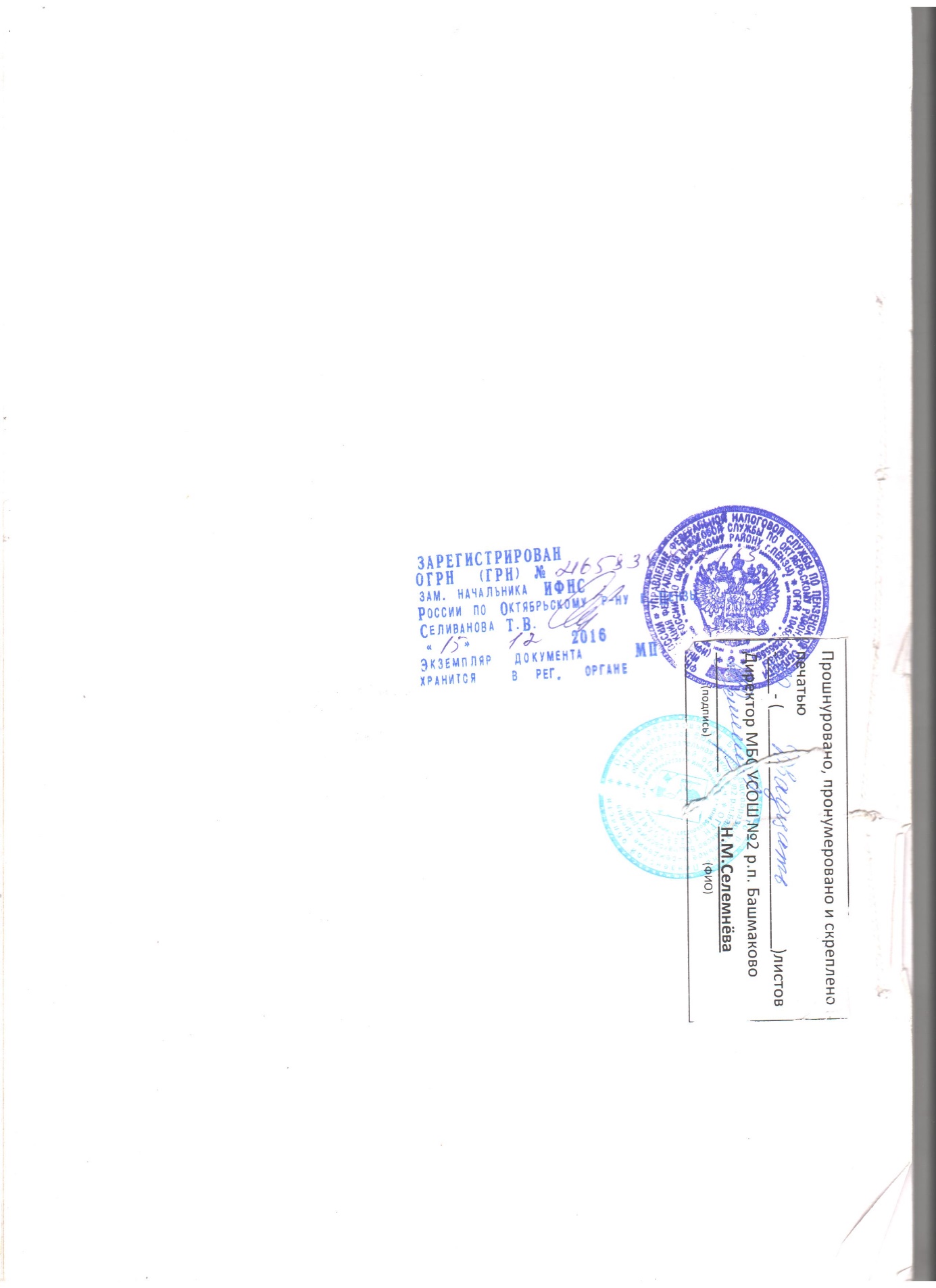 